Colour and write.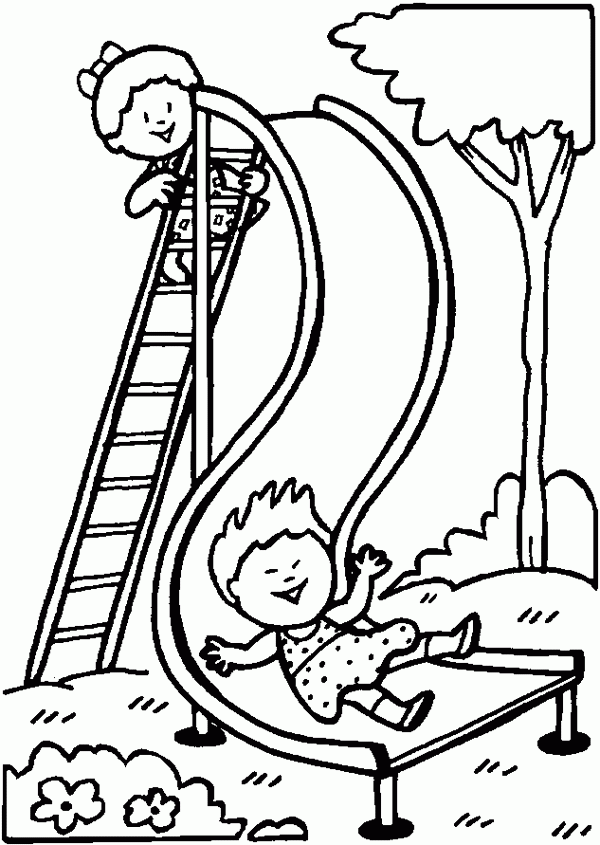 The ____________ is on the s_________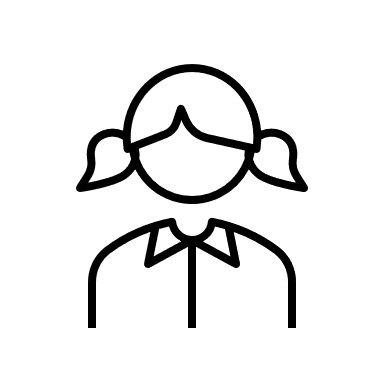 The s_____________ is next to the _____________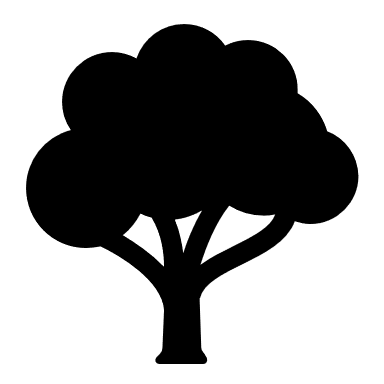 Write correct punctuation.tom is in the playground                  ___________________________where is the ball                                ____________________________sally and marry are on the swing    ___________________________Answer keya) girl, slide b) slide, treeTom is in the playground.                  Where is the ball?                            Sally and Marry are on the swing.    Name: ____________________________    Surname: ____________________________    Nber: ____   Grade/Class: _____Name: ____________________________    Surname: ____________________________    Nber: ____   Grade/Class: _____Name: ____________________________    Surname: ____________________________    Nber: ____   Grade/Class: _____Assessment: _____________________________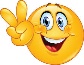 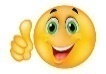 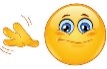 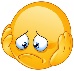 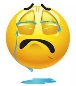 Date: ___________________________________________________    Date: ___________________________________________________    Assessment: _____________________________Teacher’s signature:___________________________Parent’s signature:___________________________